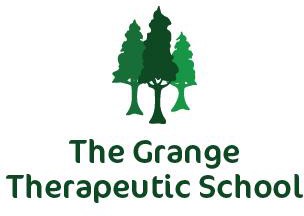 This policy is a statement of our school’s aims and strategies to ensure that EAL pupils fulfil their potential.Introduction/Mission statementAll pupils need to feel safe, accepted and valued in order to learn. For pupils who are learning English as an additional language, this includes recognising and valuing their home language and background. As a school, we are aware that bilingualism is strength and that EAL pupils have a valuable contribution to make. We take a whole school approach, including ethos, curriculum, and education against racism and promoting language awareness.Aims of PolicyThis policy aims to raise awareness of the school’s obligations and to support the planning, organisation, teaching and assessment procedures, and the use of resources and strategies to meet the needs of pupils who have English as an additional language (EAL) and so to raise pupil achievement.At The Grange Therapeutic School, EAL pupils come from a variety of backgroundsMany EAL pupils are isolated learners and may be the only speaker of their language in their class or at schoolWe recognise that most pupils who attend The Grange Therapeutic School are literate in their home language on arrival whereas some may have had no previous formal educationWe are aware that a proportion of EAL pupils may have experienced trauma and this will have an impact on their learning.Context of school Consideration is taken of:Pupils’ linguistic background and competence in other language(s)Pupils’ previous educational experiencePupils’ family and biographical backgroundPupils with English as an additional language are entitled to the full National Curriculum programmes of study and all their teachers have a responsibility for teaching English as well as other subject contentAccess to learning requires attention to words and meanings embodied in each curriculum area. Meanings and understanding cannot be assumed but must be made explicitLanguage is central to our identity. Therefore, the home languages of all pupils and staff should be recognised and valued. Pupils should be encouraged to maintain their home language and use in the school environment wherever possible.	Although many pupils acquire the ability to communicate on a day to day basis in English quite quickly, the level of language needed for academic study is much deeper and more detailed, and can require continuing support for up to ten yearsLanguage develops best when used in purposeful contexts across the curriculumThe language demands of learning tasks need to be identified and included in planningTeaching and support staff play a crucial role in modelling uses of languageKnowledge and skills developed in learning the first language aid the acquisition of additional languagesA clear distinction should be made between EAL and Special Educational Needs.AssessmentAll EAL pupils are entitled to assessments as requiredExternal agencies may be requested to visit school. They may assess and monitor pupils, give support and guidance to staff and direct support to prioritised pupilsStaff have regular liaison time to discuss pupil progress, needs and targetsProgress in the acquisition of English is regularly assessed and monitoredAssessment methods are checked for cultural bias and action is taken to remove any that is identifiedConsideration and sensitivity is given to the appropriateness of testing EAL pupils at the earlier stages of English acquisitionTargets for EAL pupils are appropriate, challenging and reviewed on a regular basisPlanning for EAL pupils incorporates both curriculum and EAL specific objectivesStaff regularly observe, assess and record information about pupils’ developing use of languageWhen planning the curriculum, staff will take account of the linguistic, cultural and religious backgrounds of families.Teaching StrategiesClassroom activities have clear learning objectives and use appropriate materials and support to enable pupils to participate in lessonsKey language features of each curriculum area, e.g. key vocabulary, uses of language, forms of text, are identifiedEnhanced opportunities are provided for speaking and listening, including both process and presentational talk, and use made of drama techniques and role play. Pupils have access to effective staff and peer models of spoken language.Additional visual support is provided, e.g. posters, pictures, photographs, objects, demonstration, and use of gestureAdditional verbal support is provided, e.g. repetition, modelling, peer supportUse is made of collaborative activities that involve purposeful talk and encourage and support active participationWhere possible, learning progression moves from the concrete to the abstractDiscussion is provided before, during and after reading and writing activitiesScaffolding is provided for language and learning, e.g. talk frames, writing framesMaterialsOur school provides appropriate materials such as dual language text books, dictionaries and key word lists. Videos, maps, I.C.T. and story props also give crucial support.Parental/Community InvolvementSchool staff strives to encourage parental and community involvement by:providing a welcoming induction process for newly arrived pupils and their families/carersusing plain English and translators and interpreters, where appropriate and available, to ensure good spoken and written communicationsidentifying linguistic, cultural and religious background of pupils and establishing contact with wider community where possiblecelebrating and acknowledging the achievements of EAL pupils in the wider communityrecognising and encouraging the use of first languagehelping parents understand how they can support their children at home, especially by continuing the development of their first language.